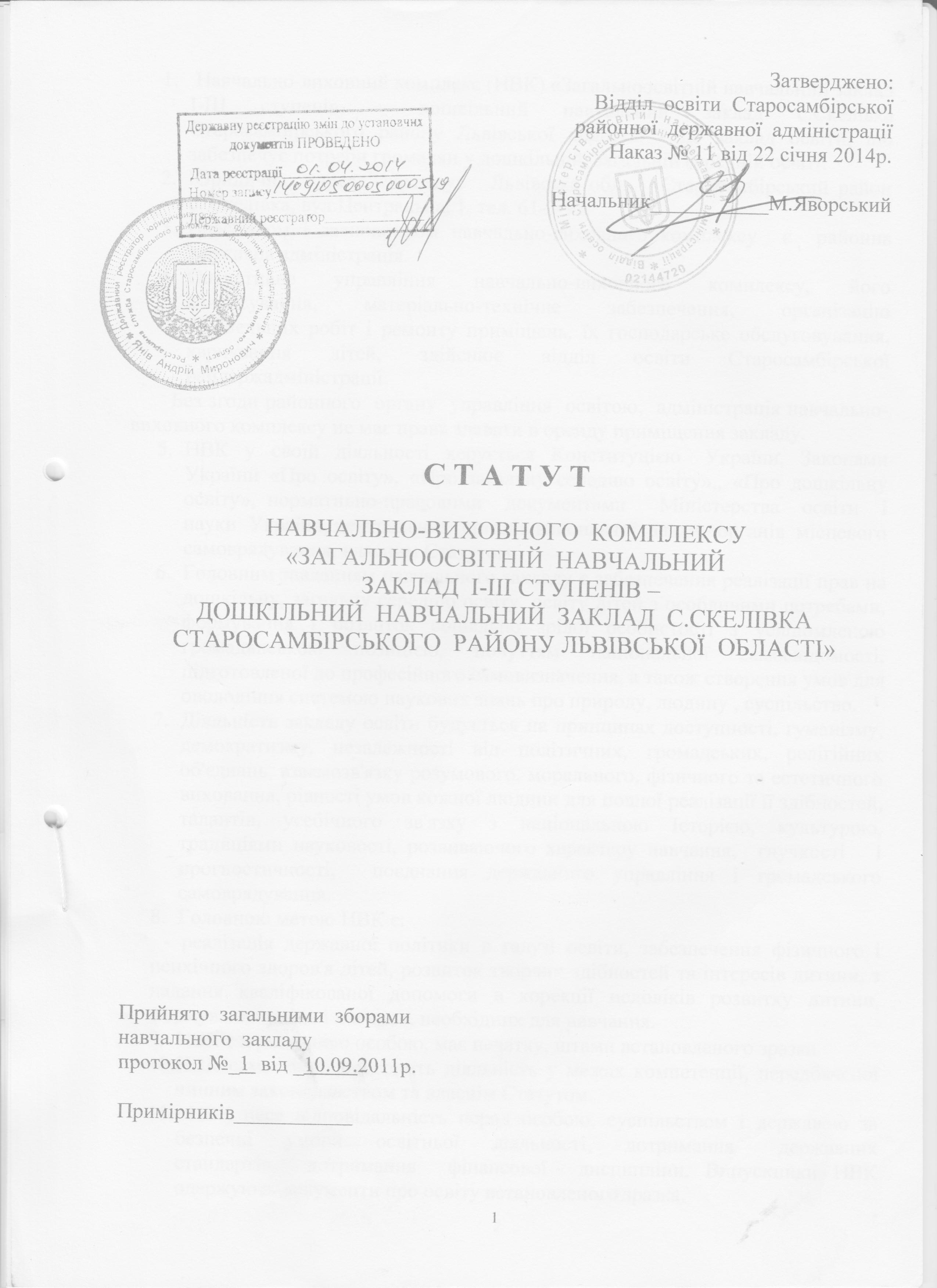  Навчально-виховний комплекс (НВК) «Загальноосвітній навчальний заклад І-Ш ступенів – дошкільний навчальний заклад с.Скелівка  Старосамбірського району Львівської області» - це заклад освіти, що забезпечує потреби громадян у дошкільній, загальній середній освіті. Юридична  адреса  закладу:   Львівська обл.,   Старосамбірський район
с. Скелівка, вул.Центральна, 1, тел. 61-3-93.Власником і засновником навчально-виховного комплексу  є  районна  державна адміністрація.Оперативне     управління     навчально-виховного     комплексу,     його
фінансування,   матеріально-технічне   забезпечення,   організацію   будівельних робіт і ремонту приміщень, їх господарське обслуговування, харчування дітей, здійснює відділ освіти Старосамбірської райдержадміністрації.Без згоди районного  органу  управління  освітою,  адміністрація навчально-      виховного комплексу не має права здавати в оренду приміщення закладу.НВК  у  своїй  діяльності  керується  Конституцією   України,  Законами
України «Про освіту», «Про загальну середню освіту»,, «Про дошкільну освіту», нормативно-правовими  документами   Міністерства  освіти  і  науки  України, центральних  органів виконавчої  влади,  органів  місцевого  самоврядування, власним Статутом.Головним завданням навчального закладу є забезпечення реалізації прав на дошкільну, загальну середню освіту, освіту дітей з особливими потребами, формування і розвиток соціально зрілої особистості з усвідомленою громадянською позицією, почуттям національної самосвідомості, підготовленої до професійного самовизначення, а також створення умов для оволодіння системою наукових знань про природу, людину , суспільство.Діяльність закладу освіти будується на принципах доступності, гуманізму,
демократизму, незалежності від політичних, громадських, релігійних об'єднань, взаємозв'язку розумового, морального, фізичного та естетичного виховання, рівності умов кожної людини для повної реалізації її здібностей, талантів, усебічного зв'язку з національною Історією, культурою, традиціями науковості, розвиваючого характеру навчання,  гнучкості   і  прогностичності,  поєднання державного управління і громадського самоврядування.Головною метою НВК є:- реалізація державної політики в галузі освіти, забезпечення фізичного і психічного здоров'я дітей, розвиток творчих здібностей та інтересів дитини, з надання кваліфікованої допомоги в корекції недоліків розвитку дитини, формування умінь і навичок, необхідних для навчання.НВК є юридичною особою, має печатку, штамп встановленого зразка.НВК самостійно проводить діяльність у межах компетенції, передбаченої
чинним законодавством та власнім Статутом.НВК несе відповідальність перед особою, суспільством і державою за
безпечні   умови   освітньої   діяльності,   дотримання    державних   стандартів,  дотримання  фінансової  дисципліни. Випускники НВК одержують документи про освіту встановленого зразка.У закладі освіти визначено українську мову навчання.Заклад освіти має право:користуватися пільгами, передбаченими державою;визначити форми і засоби організації навчально-виховного процесу;визначити     шкільний    компонент    змісту    освіти,     розробляти    та впроваджувати  власні  програми  навчальної,  науково-методичної роботи  з урахуванням державних стандартів освіти;визначати контингент учнів;встановлювати форму одягу для учнів;організовувати підготовку, перепідготовку, підвищення кваліфікації та
стажування педагогічних кадрів; формувати штатний розпис, установлювати розміри заробітної плати та
матеріального заохочення в межах власного кошторису;бути власником і розпорядником рухомого і нерухомого майна згідно з
чинним законодавством та власним Статутом;отримувати   кошти   та  матеріальні   цінності   від   органів   державного управління, юридичних та фізичних осіб;залишати   у   своєму   розпорядженні   і   використовувати   кошти   від
господарської діяльності;здійснювати капітальне будівництво і реконструкцію, капітальний ремонт на основі договорів підряду чи господарським способом.Медичне обслуговування учнів забезпечує відділ  освіти   Старосамбірської   райдержадміністрації, здійснює медична сестра (згідно штатного розпису) та Лікарська  амбулаторія  загальної  практики  сімейної  медицини  с. СкелівкаВзаємини   закладу   освіти   з   юридичними   та   фізичними   особами
будуються згідно з чинним законодавством.У    НВК створюються та функціонують:окружні методичні об'єднання вчителів української мови і літератури; світової  літератури;  історії  та  правознавства;  географії;  фізики; математики; трудового  навчання;  класних  керівниківшкільні   методичні   об'єднання   вчителів   початкових   класів,   класних керівників; вчителів  природничо-математичного  циклу; вчителів  суспільно-гуманітарного  циклу.Організація навчально-виховного процесуЗаклад  освіти  планує роботу  самостійно.  У  плані  відображаються
найголовніші напрями освітньої діяльності НВК, визначаються перспективи
розвитку закладу. Основним документом, що регулює  навчально-виховний
процес,   є   навчальний   план,   який   складається   на   основі   розроблених
Міністерством освіти і науки  України базових планів із конкретизацією  його  варіативної частини та профілю навчання. Навчальний план затверджує районний  орган  управління  освітою.    До   навчального   плану   додаються   розклад   навчальних   занять, помісячний, тижневий та річний режим роботи закладу освіти.Навчальний заклад працює за навчальними програмами, підручниками,
що рекомендовані Міністерством освіти і науки України, реалізує  навчально-виховні завдання на кожному ступені відповідно до вікових особливостей та    природних  здібностей учнів.Індивідуалізація і диференціація навчання забезпечується реалізацією
інваріантної та варіативної частин навчального плану.  Варіативну частину
формує навчальний заклад з урахуванням спеціалізації та профілю навчання.Навчальний заклад обирає форми, засоби і методи навчання та виховання
у межах, визначених Законами України «Про освіту», «Про загальну середню
освіту»,   «Про   дошкільну  освіту»,   Положенням   «Про   навчально-виховний комплекс   «загальноосвітній   навчальний   заклад   -   дошкільний   навчальний заклад».Індивідуальне навчання та екстернат у НВК формується відповідно до
положень щодо організації індивідуального навчання та екстернату у системі
загальної освіти, затверджених Міністерством освіти і науки  України.Мережа класів у закладі освіти  формується  на підставі нормативів
наповнюваності, відповідно до кількості поданих заяв та санітарно-гігієнічних вимог до здійснення навчально-виховного процесу.На   основі   встановлених   Кабінетом  Міністрів   України   нормативів        фінансування здобуття загальної середньої освіти у закладі встановлюється така мережа  ( класів та груп):груп дошкільного закладу  ____3____;1 - 4-х класів - ____4_-6___;5-9-х класів - ____5_- 7____;10-11-их класів -	____2_- 5___	;Навчальний заклад залишає за собою право на відкриття різновікових дошкільних груп, груп загального розвитку, спеціальних, профільних, сімейних та прогулянкових з короткотривалим перебуванням.Прийом учнів до класів та груп НВК комунальної форми власності
здійснюється на безконкурсній основі відповідно до території обслуговування освітнього закладу.Зарахування учнів до навчального закладу здійснюється, як правило, до
початку навчального року за наказом директора, що видається на підставі заяви (для неповнолітніх - заяви батьків або осіб, що їх замінюють), свідоцтва про народження (копії), медичної довідки встановленого зразка, документа про наявний рівень освіти (крім дітей, що вступають, до  1 класу).У школі першого, другого ступенів навчання для учнів 1-6 класів за
бажанням   батьків   або   осіб,   які   їх   замінюють,   при   наявності   належної навчально-матеріальної    бази,    педагогічних    працівників,    обслуговуючого персоналу можуть створюватися групи продовженого дня.Зарахування до груп продовженого дня і відрахування дітей із них здійснюються наказом директора  НВК  на підставі заяви батьків (осіб, які їх замінюють).Прийом дітей до дошкільних груп проводиться за бажанням батьків або
осіб, що їх замінюють, у порядку, визначеному засновником та законодавством.Поділ класів на групи у разі вивчення окремих предметів у навчальному
закладі здійснюється відповідно до нормативів, установлених Міністерством
освіти і науки  України та погоджених із Міністерством фінансів.Навчальний  заклад комунальної власності  може реалізувати   освітні
програми і надавати платні освітні послуги на договірній основі за переліком,
затвердженим Кабінетом Міністрів України.Навчальний рік у НВК розпочинається з 1 вересня. Навчальні заняття
розпочинаються   лише   за   наявності    акта,    що   підтверджує    готовність
навчального  закладу   до  роботи   в   новому  навчальному  році.   Тривалість навчального року обумовлюється виконанням навчальних програм з усіх предметів - 175 робочих днів у загальноосвітньому закладі 1 ступенів (1-4-й класи) та   190 робочих днів у школі   11-Ш ступенів (5-1, 1-1, 2-й класи). Структура навчального року, семестри та режим роботи НВК установлюються у  межах часу,   передбачених навчальним планом. Відволікання учнів від навчальних занять на інші види діяльності не допускаютьсяРежим роботи НВК - 10,5 год.Навчальний заклад працює за п'ятиденним робочим тижнем. Вихідні:
субота, неділя, святкові. Щоденний графік роботи: 8:00 - 18:30Тривалість уроків у НВК становить:у дошкільних групах до 35 хвилин, у перших класах - 35 хвилин, у 2-4 класах - 40 хвилин, у 5-11 класах - 45 хвилин. Зміна тривалості уроків допускається за погодженням з органами управління освітою та територіальними установами державної санітарно-епідеміологічної служби.У НВК визначення рівня досягнень учнів у навчанні здійснюється
відповідно до діючої системи оцінювання досягнень у навчанні учнів.У першому класі дається словесна оцінка досягнень учнів у навчанні, у  другому - у першому семестрі словесна, а у другому семестрі ~ балами згідно рішення педагогічної ради НВК.Розклад уроків складається відповідно до робочого навчального плану з
дотриманням педагогічних та санітарно-гігієнічних вимог і затверджується
директором закладу.Навчання у випускних 9-му та   11-му класах завершується державною
підсумковою атестацією, зміст, форму і порядок якої встановлює Міністерство освіти і науки України. За результатами навчання учням видається документ (табель, свідоцтво, атестат). Учні з низьким рівнем навчальних досягнень за згодою батьків (або осіб, що їх замінюють) можуть далі продовжити навчання у відповідних закладах освіти відповідно до рекомендацій психолого-медико-педагогічної консультації.В окремих випадках учні за станом здоров'я або з інших поважних
причин можуть бути звільнені   від іспитів у порядку,   що їх   встановлює
Міністерство освіти і науки  та  Міністерство охорони здоров'я.Випускники НВК одержують свідоцтво про базову загальну середню
освіту та  атестат про повну загальну середню освіту що дає право на вступ до загальноосвітнього навчального закладу III  ступенів, професійно-технічного   навчального   закладу,   ВНЗ І - II  рівня акредитації.Зразки документів про базову та повну загальну освіту затверджує
Кабінет Міністрів України.За відмінні успіхи у навчанні учні 1-8-х класів можуть нагороджуватися
похвальними листами, а випускники загальноосвітніх навчальних закладів III
ступеня - Похвальною Грамотою «За особливі успіхи у вивченні окремих
предметів», медалями - золотою чи срібною. За відмінні успіхи у навчанні
випускники навчального закладу II ступеня одержують свідоцтво про базову
загальну середню освіту з відзнакою.Учасники навчально-виховного процесуУчасники навчально-виховного процесу в навчальному закладі є учні,
вихованці, педагогічні працівники, психологи, бібліотекарі і медичні та інші
працівники, керівники, батьки або особи, що їх замінюють.Статус учасників навчально-виховного процесу, їх права та обов'язки
визначаються Законами України «Про освіту», «Про загальну середню освіту», «Про дошкільну освіту», іншими нормативними документами, що регулюють освітню  діяльність,   цим   Статутом,  Правилами   внутрішнього розпорядку.Учні мають гарантоване державою право на:доступність і безоплатність повної загальної середньої освіти;переатестацію з навчальних предметів ;безпечні і нешкідливі умови навчання та праці;участь   в   органах   громадського   самоврядування    навчального
закладу;вільне висловлювання поглядів, переконань;захист від будь-яких форм експлуатації, психічного та фізичного
насильства, від дії педагогічних та інших працівників, які порушують їх права та свободи.Учні зобов'язані:оволодівати   знаннями,   вміннями   в   обсязі   не   меншому,   ніж
визначено Державним стандартом загальної середньої освіти;дотримуватись норм моралі, етики;брати посильну участь у різних видах трудової діяльності;дотримуватися правил особистої гігієни.Права батьків та осіб, що їх замінюють:обирати  і  бути обраними до батьківських комітетів та органів
самоврядування навчального закладу;звертатися      до      органів      управління      освітою,      керівника загальноосвітнього закладу, органів виконавчої влади з питань навчання і виховання своїх дітей;приймати рішення про участь дітей в     інноваційній діяльності
навчального закладу;на захист законних інтересів своїх дітей в органах самоврядування закладу та у відповідних державних судових органах.Батьки та особи, що їх замінюють, несуть відповідальність за здобуття дітьми повної загальної середньої освіти і зобов'язані:забезпечувати   умови   для   здобуття   дитиною   повної   загальної
середньої освіти за будь-якою формою навчання;поважати   гідність   дитини,   виховувати   працелюбність,   почуття доброти, повагу до національної історії, культури, цінностей інших народів;виховувати у дітей повагу до законів, прав і свобод інших людей.У разі невиконання батьками та особами, які їх замінюють, обов'язків,
передбачених   законодавством,   загальноосвітній   навчальний   заклад   може порушувати клопотання про притягнення до відповідальності таких осіб, у тому числі позбавлення їх батьківських прав.Учні та вихованці   навчально-виховного комплексу залучаються за згодою батьків до різних видів суспільно корисної праці з урахуванням віку,
статі, фізичних можливостей І правил особистої гігієни.Педагогічні працівники мають право:самостійно обирати форми, засоби навчальної роботи;обирати форми підвищення своєї кваліфікації;на   соціальне      і      матеріальне      забезпечення      відповідно   до законодавства;об'єднуватися у професійні спілки та бути членами інших об'єднань
громадян, що не заборонені чинним законодавством.Педагогічні працівники зобов'язані:забезпечувати належний рівень викладання навчальних дисциплін
відповідно до навчальних програм;сприяти розвиткові здібностей, інтересів учнів; сприяти збереженню здоров'я дітей у процесі навчання;виховувати в учнів повагу до батьків, жінок, старших за віком,
народних традицій та звичаїв;дотримуватися педагогічної етики, моралі, поважати гідність учнів;постійно підвищувати свій професійний, культурний рівень;виконувати накази і розпорядження керівника навчального закладу,
органів управління освітою.Педагогічні працівники та обслуговуючий персонал несуть відповідальність за життя, фізичне і психічне здоров'я кожної дитини згідно чинного законодавства.Обсяг навчального навантаження вчителів та вихователів визначає на
підставі нормативних документів директор закладу і затверджує відповідний
орган управління освітою.Керівник навчального закладу призначає класних керівників, завідувачів
навчальними  кабінетами. Їх  права та обов'язки  визначаються  нормативно-правовими документами Міністерства освіти і науки, Правилами внутрішнього розпорядку та Статутом навчального закладу.Не допускається відволікання педагогічних працівників в робочий час,
крім випадків, передбачених законодавством для інших видів діяльності.Керівник навчального закладу і всі педагогічні працівники підлягають
атестації відповідно до порядку, встановленого Міністерством освіти і науки.  За результатами атестації педагогічних кадрів визначається їх відповідність    займаній посаді, присвоюється кваліфікація (спеціаліст другої, першої, вищої    категорії, спеціаліст) та може бути присвоєно педагогічне звання „старший      учитель",  „учитель  (вихователь)-методист", „педагог-організатор-методист" тощо.Педагогічні працівники, які систематично порушують Статут закладу,
Правила внутрішнього розпорядку, не виконують посадових обов'язків, умов
трудового договору, звільняються згідно із законодавством.Управління загальноосвітнім навчальним закладомКерівництво навчальним закладом здійснює його керівник, який може
бути лише громадянином України, що має вищу педагогічну освіту на рівні
спеціаліста чи магістра, стаж педагогічної роботи не менше ніж З роки, успішно пройшов   атестацію   керівних   кадрів   освіти   у   порядку,    встановленому Міністерством освіти і науки   України.Директора НВК та заступників призначає на посаду та звільняє з посади
відповідний орган управління освітою згідно із законодавством.Директор навчального закладу:здійснює    керівництво     педагогічним    колективом,     забезпечує раціональний   добір   і   розстановку   кадрів,   створює   необхідні   умови   для підвищення фахового та кваліфікаційного рівня працівників;організовує навчально-виховний процес;забезпечує контроль за виконанням навчальних планів і програм,
якістю знань, умінь і навичок учнів;відповідає за реалізацію Державного стандарту загальної середньої
освіти, за якість і ефективність роботи педагогічного колективу;забезпечує   дотримання   вимог   охорони   дитинства,   санітарно-гігієнічних та протипожежних норм, техніки безпеки;дає дозвіл на участь діячів культури, членів творчих об'єднань,
працівників    підприємств,    установ    у    навчально-виховному    процесі,    за інтересами;забезпечує права учнів на захист від будь-яких форм фізичного чи
психічного насильства;контролює  організацію харчування  і медичного обслуговування
учнів;видає    в   межах   своєї   компетенції   накази    та   розпорядження
контролює їх виконання;щороку звітує про свою роботу на загальних зборах, конференціях
колективу.Директор навчального закладу є головою педагогічної ради - постійно
діючого колегіального органу управління навчальним закладом.Робота педагогічної ради проводиться відповідно до потреб навчального
закладу. Кількість засідань педагогічної ради визначається їх доцільністю, але не може бути менше ніж чотири рази на рік.Педагогічна рада розглядає питання:удосконалення і методичного забезпечення навчально-виховного
процесу;планування та режиму роботи навчального закладу; переведення учнів до наступних класів і їх випуску, видачі документів про відповідний рівень освіти, нагородження за успіхи у навчанні;підвищення  кваліфікації   педагогічних   працівників,   розвитку  їх
творчої ініціативи;морального   та  матеріального   заохочення   учнів,   вихованців  та
працівників закладу.Вищим   органом   громадського   самоврядування   закладу   освіти   є конференція (збори). Делегати конференції із правом вирішального голосу
обираються від таких категорій:працівників закладу освіти - зборами трудового колективу;учнів закладу освіти  І-ІІІ ступенів - класними  учнівськими зборами;представників громадськості - класними батьківськими зборами;
Кожна категорія обирає однакову кількість делегатів - ___10___  чол.
Термін їх повноважень становить один рік.Конференція правочинна, якщо в її роботі бере участь не менше половини делегатів кожної з трьох категорій. Рішення приймається простою більшістю голосів присутніх делегатів.Право скликати конференцію (збори ) має голова ради навчального закладу, делегати конференції, якщо за це висловилось не менше третини її загальної кількості, директор навчального закладу і засновник.Конференція:обирає раду навчального закладу, її голову, встановлює термін їх
повноважень;розглядає питання навчально-виховної,  методичної і фінансово-господарської діяльності навчального закладу;затверджує основні напрями вдосконалення навчально-виховного
процесу, розглядає інші найважливіші напрями діяльності навчального закладу;приймає рішення про стимулювання праці керівників та інших
педагогічних працівників;конференція  заслуховує  директора  про  здійснення   керівництва
навчальним закладом, розглядають питання навчально-виховної, методичної і
фінансово-господарської діяльності закладу.У період між конференціями діє рада навчального закладу, діяльність
якої регулюється Статутом.До складу ради НВК обираються пропорційно представники від педагогічного колективу, учнів школи ІІ-ІІІ ступенів батьків та громадськості. Рада закладу організовує виконання рішень загальних зборів, затверджує режим роботи закладу, розглядає питання зміцнення матеріально-технічної бази, поповнення й використання бюджету закладу, поповнення фонду загального обов'язкового навчання, вносить пропозиції щодо морального та матеріального заохочення учасників навчальне - виховного процесуЗа рішенням конференції може створюватися і діяти Піклувальна рада,
учнівський комітет.Члени піклувальної ради НВК обираються на загальних зборах. Склад піклувальної-ради  формується  з  представників  виконавчої  влади,  установ, навчальних закладів, організацій, окремих громадян.Піклувальна рада вживає заходів для зміцнення матеріально-методичної бази, залучення додаткових джерел фінансування закладу, поліпшення умов організації навчально-виховного процесу, стимулювання творчої праці педагогічних працівників тощо.Матеріально - технічна база та фінансово-господарська діяльністьДо матеріально-технічної бази НВК належать будівлі, споруди, земля,
комунікації, обладнання, службове житло, інші матеріальні цінності, вартість
яких відображено в балансі.Фінансування діяльності НВК здійснюється районним  органом  управлінням освітою.Фінансово-господарська діяльність НВК здійснюється на основі його
кошторису. Джерелами формування кошторису закладу є:кошти     відповідного      бюджету     у    розмірі,      передбаченому
нормативами   фінансування   дошкільної   освіти   та   середньої   освіти   для забезпечення навчального процесу в обсязі Державного стандарту загальної середньої освіти;кошти фізичних та юридичних осіб;доходи   від   реалізації   продукції   навчально   -   виробничих   майстерень, навчально-дослідних ділянок, підсобних господарств, від здачі в оренду приміщень, споруд, обладнання;кредити банків;благодійні внески юридичних та фізичних осіб.У   навчальному  закладі   може  бути   фонд  загального   обов'язкового
навчання, який формується з урахуванням матеріально-побутових потреб учнів за рахунок коштів бюджету в розмірі не менше трьох відсотків витрат на їх поточне утримання, а також за рахунок коштів, залучених з інших джерел. Кошти загального обов'язкового навчання зберігаються на рахунку навчального закладу в установі банку і витрачаються відповідно до кошторису, що затверджується директором. Облік і використання коштів цього фонду здійснює навчальний-заклад відповідно до законодавства.Порядок діловодства, бухгалтерського обліку та звітності  в закладі
визначається чинним законодавством та нормативно-правовими документами.Навчальний заклад має право згідно із законодавством  придбати  і
орендувати необхідне обладнання та інші матеріальні ресурси, користуватися
послугами будь-якого підприємства, установи, організації або фізичної
особи,   фінансувати   за   рахунок   власних   коштів   заходи,   що   сприяють
поліпшенню соціально-побутових умов життя колективу.Відповідно до рішення виконкому Скелівської селищної ради
 від 19.08.2011 р.№29, згідно Проекту роздержавлення і приватизації земель НВК має земельну ділянку _0,9 га, де розміщуються спортивні, ігрові та географічний майданчики, господарські будівлі.Організація харчування та медичного обслуговуванняВ НВК організовується гаряче харчування учнів 1-11  класів на базі
шкільної їдальні за рахунок коштів батьків та коштів, залучених з місцевого
бюджету.При перебуванні дітей в НВК 10,5 годин встановлюється триразове
харчування в дошкільних групах.Харчування дітей здійснює персонал харчоблоку згідно складеного меню -розкладки, затвердженого директором по діючих нормах дитячого харчування.Медичний    персонал    здійснює    лікувально-профілактичні    заходи,
контроль   за   станом   здоров'я,   фізичним   розвитком   дитини,   організацією фізичного виховання, загартування, дотримання санітарно-гігієнічних норм, режимом та якістю харчування.Міжнародна співпрацяНВК   за   наявності   належної   матеріально-технічної   та   соціально-культурної бази, власних фінансових коштів має право проводити міжнародний учнівський   та   педагогічний   обмін   у   рамках   освітніх   програм   проектів, установлювати    прямі    зв'язки   з    міжнародними    організаціями,   освітніми установами, асоціаціями, укладати угоди про співпрацю відповідні до норм чинного законодавства.Контроль за діяльністю навчально-виховного комплексуДержавний контроль за діяльністю навчального закладу незалежно від підпорядкування, типу і форми власності здійснюється з метою забезпечення реалізації єдиної державної політики у сфері освіти. Державний контроль за діяльністю навчального комплексу здійснюють Міністерство освіти і науки органи виконавчої влади та місцевого самоврядування і підпорядковані ним органи управління освітою, органи державної санітарно-епідеміологічної служби, пожежної охорони, засновник закладу в межах своїх  повноважень,Основною   формою   державного   контролю діяльності навчального
комплексу є державна атестація закладу, яка проводиться не рідше, ніж один раз на десять років у порядку, встановленому Міністерством освіти і науки  України.У період між атестаціями   проводяться перевірки закладу з  питань організації навчально-виховного процесу. Зміст, види і періодичність перевірок визначаються залежно від стану навчально-виховної роботи органом управління освітою.Перевірки, не пов'язані з навчально-виховним процесом. проводяться відповідно до чинного законодавства.Реорганізація або ліквідація закладуРеорганізація закладу проводиться у разі зміни його типу або форми власності.Реорганізацію чи ліквідацію закладу проводить власник або орган, за рішенням якого його створено у порядку, встановленому Кабінетом Міністрів України.Реорганізація чи ліквідація закладу	,  заснованого на комунальній власності, допускається лише за згоди територіальної громади.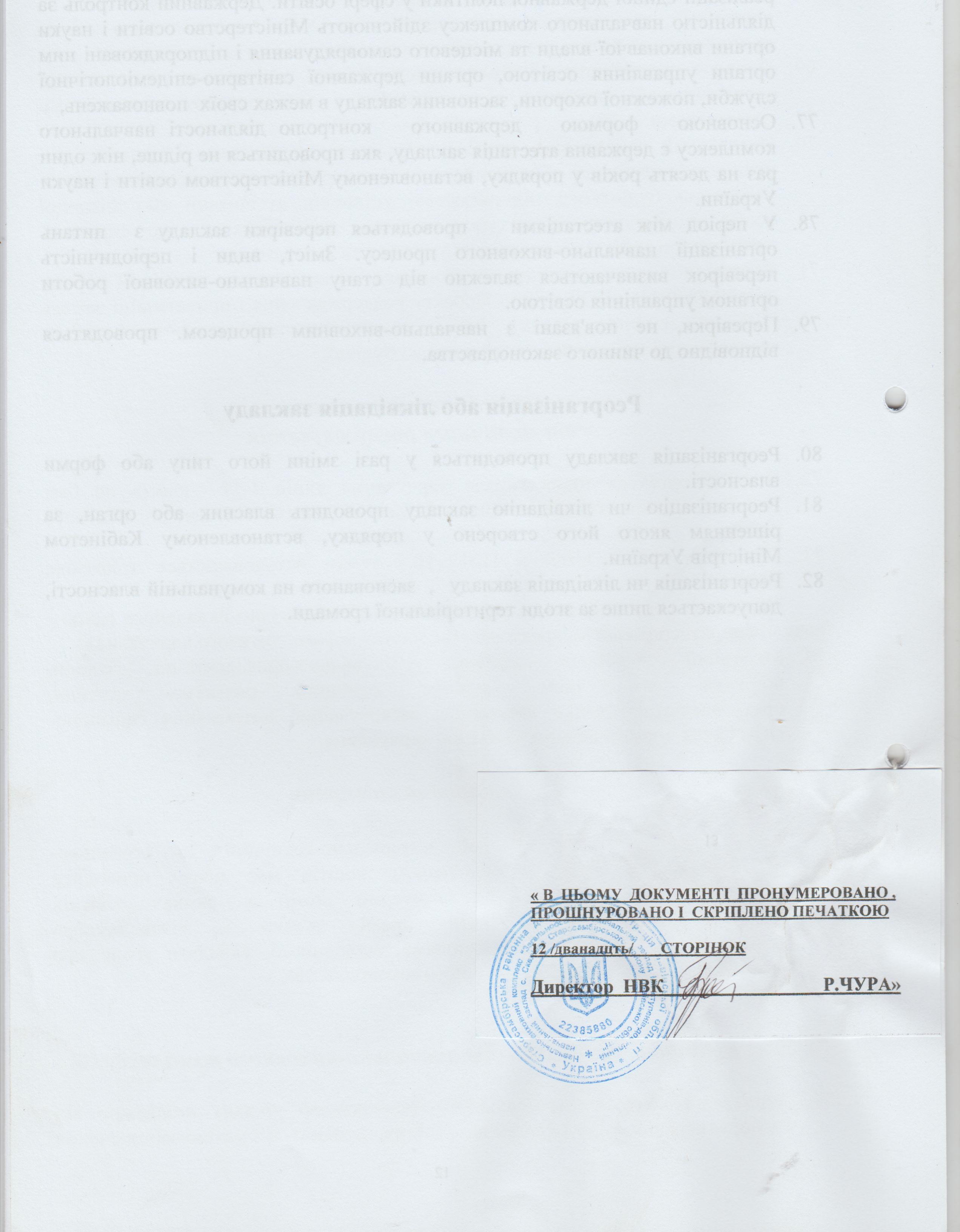 